Міністерство соціальної політики УкраїниДЕРЖАВНА СЛУЖБА ЗАЙНЯТОСТІ(ЦЕНТРАЛЬНИЙ АПАРАТ)НАКАЗНа виконання вимог Закону України «Про засади державної регуляторної політики у сфері господарської діяльності»НАКАЗУЮ:Пункти 2-4 Плану Державної служби зайнятості (Центрального апарату) з підготовки проектів регуляторних актів на 2015 рік замінити новим пунктом                2 у редакції, що додається.Контроль за виконанням цього наказу залишаю за собою.В.о. Голови                                                                                    Н.Зінкевич ___________________Київ№ __________________Про внесення змін до Плану Державної служби зайнятості (Центрального апарату) з підготовки проектів регуляторних актів на 2015 рік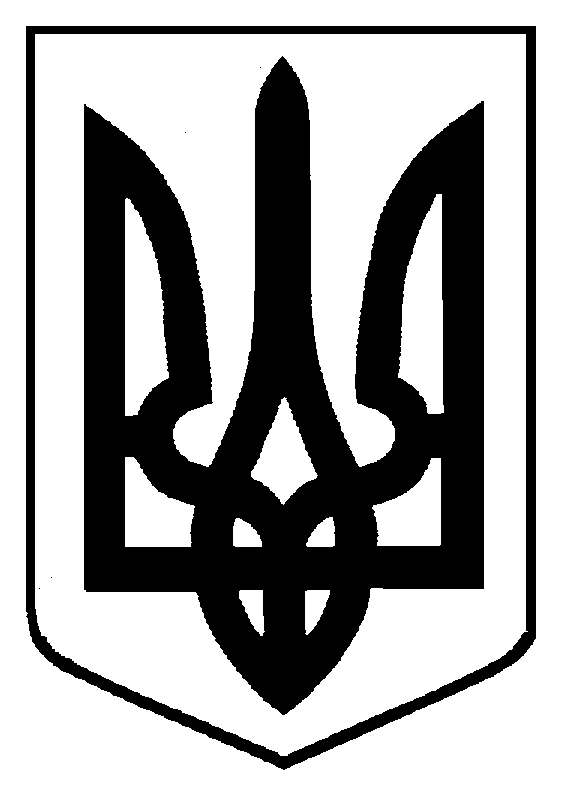 